Stock Transportation Ltd.                                                               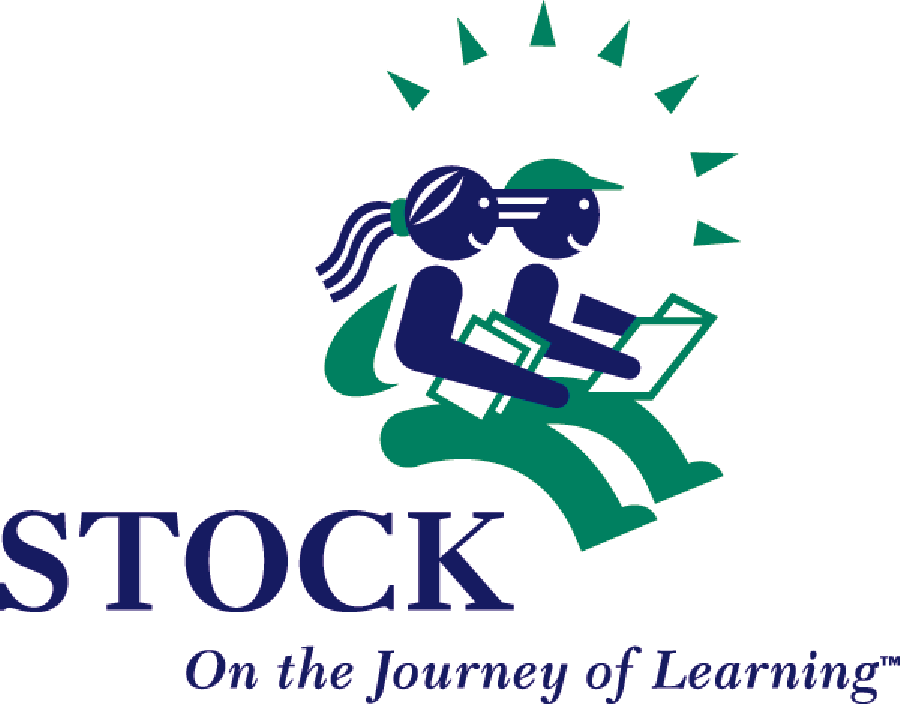 51 Frazee AvenueDartmouth, NS B3B 1Z4January 8, 2018A.J. Smeltzer Junior HighLisa Long46 Prince StLower Sackville, NS B4C 1L1Dear Ms. Long:Re: Route Schedule adjustments Please note that some routes for your school will be adjusted effective January 22, 2018 in order to remain compliant with UARB Regulations.  Changes made may involve a reduction of bus stops, time schedule changes and/or route number changes. Attached is a list of only the routes that have been adjusted for your school, indicating the stop location and the scheduled time for that stop.  If a route is not on this list, there should be no changes to the current schedule for that route.  This information is also available at www.stockhalifax.comPlease distribute this information to all families to ensure students arrive at their stop in sufficient time.Sincerely, Aidan McilveenOperations SpecialistSTOCK TRANSPORTATION51 Frazee AvenueDartmouth, NS B3B-1Z4Phone: 902-481-8400Fax: 902-481-8419Morning Routes:A 209 B_AJS 7:56 AM CRNR OLD SACKVILLE RD & LYNN CRT 8:00 AM 1 MANOR DR 8:03 AM CORNER OF OLD SACKVILLE RD AND BRIDGEVIEW AV 8:04 AM 128 HALLMARK AVE - MAILBOXES 8:05 AM 196 HALLMARK AVE - MAILBOXES 8:05 AM 300 HALLMARK AVE - MAILBOXES (Courtesy Gr 7 & 8) 8:07 AM CRNR RIDGE AVE AND OLD SACKVILLE RD 8:10 AM A.J. Smeltzer Junior High SchoolA 219 B_AJS 7:57 AM 33 IRENE AVE 8:04 AM 15 WALKER CONN - JASONS VIDEO 8:05 AM 149 WALKER AVE 8:05 AM CRNR OLD SACKVILLE RD & DRESDEN CRT 8:06 AM 11 SACKVILLE CROSS RD 8:09 AM CRNR RIVERSIDE DR AND BALSAM 8:12 AM A.J. Smeltzer Junior High SchoolAfternoon Routes:P 161 A_AJS 2:37 PM A.J. Smeltzer Junior High School 2:41 PM 65 RIDGE AVE LOWER (Mailboxes) 2:42 PM CRNR RIDGE AVE & MADELINE AVE 2:43 PM 300 HALLMARK AVE - MAILBOXES 2:45 PM 128 HALLMARK AVE - MAILBOXES 2:49 PM 1 MANOR DR 2:52 PM CRNR OLD SACKVILLE RD & LYNN CRT P 201 A_AJS 2:37 PM A.J. Smeltzer Junior High School 2:41 PM 11 SACKVILLE CROSS RD LOWER (Swiss Chalet) 2:42 PM CRNR OLD SACKVILLE RD & DRESDEN CRT 2:43 PM 145 WALKER AVE 2:44 PM 17 DOWNSVIEW DR LOWER (Jason's video) 2:45 PM CRNR IRENE AVE LOWER & HILLSIDE CRT 2:46 PM 57 IRENE AVE 2:48 PM 11 JENNIFER CRT 